Date: 								Name: 					Curricular Competency: Ensure that safety and ethical guidelines are followed during investigations.Watch the video “Science Lab Safety” at https://www.youtube.com/watch?v=5g0hNM91iyg and complete the following questions.Identify four potential hazards that you could bring into the lab by mistake.i)ii)iii)iv)Identify five types of behavior that could have serious consequences in the lab.i)ii)iii)iv)	v)List three types of personal safety equipment.i)ii)iii)What would you do if you get something in your eye during a lab?What is the safe way to identify a substance according to its smellHow should broken glass be cleaned up?What are the steps to safely light a Bunsen burner?Visit the following website and complete the WHMIS training video.  When finished, print out a screenshot of your certificate and attach it to this worksheet.https://aixsafety.com/free-whmis-2015-training-and-free-test-and-certification/What do these four WHMIS symbol mean?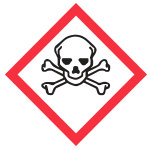 